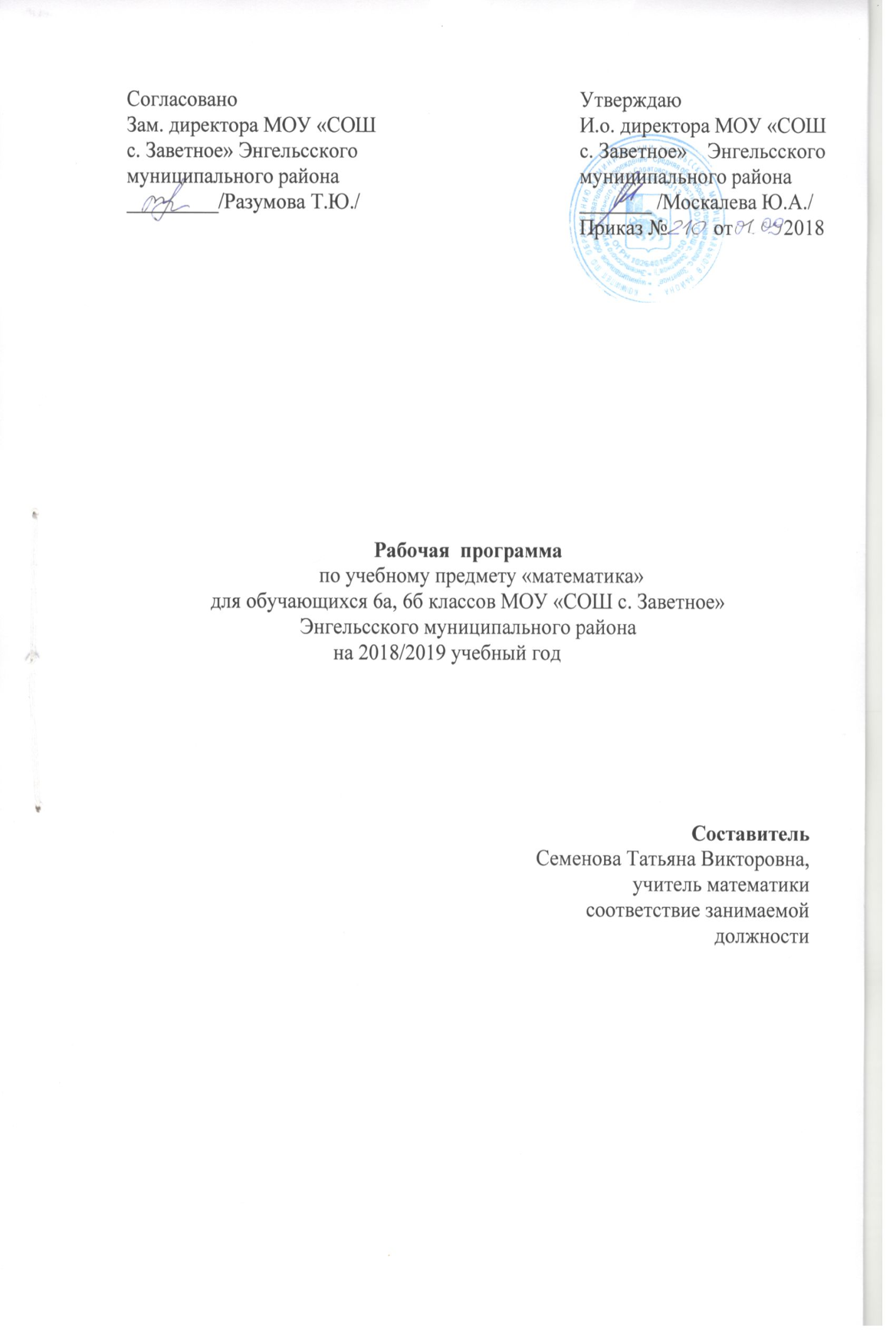 Содержание рабочей программыПланируемые предметные результаты освоения учебногопредмета 	 3 Содержание учебного предмета с указанием форм организации учебных занятий, основных видов учебной деятельности	 4 Календарно - тематическое планирование	 8Рабочая программа по математике для 6 класса составлена в соответствии с федеральным государственным образовательным стандартом основного общего образования.Программа ориентирована на общеобразовательные классы, изучение предмета на базовом уровне.Программа: Авторская программа А.Г. Мерзляк, В.Б. Полонский, М.С. Якир, Е.В. Буцко (Математика: программы : 5-9 классы А.Г. Мерзляк, В.Б. Полонский, М.С. Якир, Е.В. Буцко /. — М. : Вентана-Граф, 2013. — 112 сУчебник: Математика.6 класс : учебник для учащихся общеобразовательных учреждений / А.Г. Мерзляк, В.Б. Полонский, М.С. Якир. — М. : Вентана-Граф, 2013.Планирование составлено в соответствии с учебным планом на 2018-2019 учебный год.  часов в неделю (170 часов в год).Планируемые результаты освоения учебного предметаАрифметикаПо окончании изучения курса учащийся научится:-понимать особенности десятичной системы счисления;-использовать понятия, связанные с делимостью натуральных чисел;-выражать числа в эквивалентных формах, выбирая наиболее подходящую в зависимости от конкретной ситуации;-сравнивать и упорядочивать рациональные числа;-выполнять вычисления с рациональными числами, сочетая устные и письменные приёмы вычислений, применять калькулятор;-использовать понятия и умения, связанные с пропорциональностью величин, процентами, в ходе решения математических задач и задач из смежных предметов, выполнять несложные практические расчёты;-анализировать графики зависимостей между величинами (расстояние, время; температура и т. п.).Учащийся получит возможность:-познакомиться с позиционными системами счисления с основаниями, отличными от 10; -углубить и развить представления о натуральных числах и свойствах делимости; научиться использовать приемы, рационализирующие вычисления, приобрести навык контролировать вычисления, выбирая подходящий для ситуации способ.Числовые и буквенные выражения. УравненияПо окончании изучения курса учащийся научится:-выполнять операции с числовыми выражениями;-выполнять преобразования буквенных выражений (раскрытие скобок, приведение подобных слагаемых);-решать линейные уравнения,-решать текстовые задачи алгебраическим методом.Учащийся получит возможность:-развить представления о буквенных выражениях и их преобразованиях;-овладеть специальными приёмами решения уравнений,-научиться применять аппарат уравнений для решения как текстовых, так и практических задач.Геометрические фигуры. Измерение геометрических величинПо окончании изучения курса учащийся научится:-распознавать на чертежах, рисунках, моделях и в окружающем мире плоские и пространственные геометрические фигуры и их элементы;-строить углы, определять их градусную меру;-распознавать и изображать развёртки куба, прямоугольного параллелепипеда, правильной пирамиды, цилиндра и конуса;-определять по линейным размерам развёртки фигуры линейные размеры самой фигуры и наоборот; вычислять объём прямоугольного параллелепипеда и куба.Учащийся получит возможность:-научиться вычислять объём пространственных геометрических фигур, составленных из прямоугольных параллелепипедов;-углубить и развить представления о пространственных геометрических фигурах; -научиться применять понятие развёртки для выполнения практических расчётов.Элементы статистики, вероятности. Комбинаторные задачиПо окончании изучения курса учащийся научится:-использовать простейшие способы представления и анализа статистических данных; -решать комбинаторные задачи на нахождение количества объектов или комбинаций. Учащийся получит возможность:-приобрести первоначальный опыт организации сбора данных при проведении опроса общественного мнения,-осуществлять их анализ, представлять результаты опроса в виде таблицы, диаграммы; научиться некоторым специальным приёмам решения комбинаторных задач.Содержание учебного предмета с указанием форм организации учебных занятий, основных видов учебной деятельностиКалендарно-тематическое планирование№п/пТематический блок (раздел)Кол-во часовФормы организации уроков с указанием количества часовОсновные виды учебной деятельности1Делимость натуральных чисел.Делители и кратные. Признаки делимости на 2, на 5, на 10 Признаки делимости на 9 и на 3Простые и составные числа.Наибольший общий делитель.Наименьшее общее кратное.17Контрольные работы - 1Тест-1Самостоятельные работы – 3Уроки с примене нием ИКТ - 4 Проект - 1Формулировать определения понятий: делитель ,кратное, простое и составное числа, общий делитель, наибольший общий делитель, взаимно простые числа, общее кратное, наименьшее общее кратное и признаки делимости на 2, на 3, на 5,на 9, на 10.Описывать правила нахождения НОД, НОК нескольких чисел, разложения натурального числа на простые множители2ОбыкновенныедробиОсновное свойство дроби.Сокращение дробей. Приведение дробей к общему знаменателю. Сравнение дробей с разными знаменателями. Сложение дробей с разными знаменателями. Вычитание дробей с разными знаменателями.38Контрольные работы -3 Самостоятельные работы - 6  Тест- 2Уроки с применением ИКТ - 8 Проект - 1Формулировать определения понятий: несократимая дробь, общий знаменатель двух дробей, взаимно обратные числа. Применять основное свойство дроби для сокращения дробей. Приводить дроби к новому знаменателю, сравнивать обыкновенные дроби. Выполнятьарифметические действия над обыкновенными дробями. Находить дробь от числа и число по заданному значению его дроби. Преобразовывать обыкновенные дроби в десятичные. Находить десятичное приближение обыкновенной дроби.3Отношения и пропорции.Отношения. Пропорции. Процентное отношение двух чисел. Прямая и обратная пропорциональные зависимости. Деление числа в данном отношении. Окружность и круг. Длина окружности. Площадь круга. Цилиндр, конус, шар. Диаграммы. Случайные события. Вероятность случайного событияКонтрольные работы -2 Самостоятельные работы - 3Тест- 1Уроки с применением ИКТ - 4 Проект - 1Формулировать определения понятий: отношение, пропорция, двух чисел, прямо пропорциональные и обратно пропорциональные величины. Применять основное свойство отношения и основное свойство пропорции.Приводить примеры и описывать свойства величин, находящихся в прямой и обратной пропорциональных зависимостях.Находить процентное отношение двух чисел. Делить число на пропорциональные части. Записывать с помощью букв основные свойства дроби, отношения, пропорции. Анализировать информацию, представленную в виде столбчатых и круговых диаграмм. Представлять информацию в виде столбчатых и круговых диаграмм. Приводить примеры случайных событий. Находить вероятность случайного события в опытах с равновозможнымиисходами.Распознавать на чертежах и рисунках окружность, круг, цилиндр, конус, сферу, шар и их элементы. Распознавать в окружающем мире модели этих фигур. Строить с помощью циркуля окружность заданного радиуса. Изображать развёртки цилиндра и конуса. Называть приближённое значение числа. Находить с помощью формул длину окружности, площадь круга.4Рациональные числа и действия над нимиПоложительные и отрицательные числаКоординатная прямая Целые числа. Рациональные числа Модуль числа Сравнение чисел Сложение рациональ ных чисел Свойства сложения рациональных чисел Вычитание рациональных чисел Умножение рациональных чисел Свойства умножения рациональных чисел Коэффициент. Распределительное свойство умножения Делениерациональных чисел Решение уравнений Решение задач с помощью уравнений Перпендикулярные прямыеОсевая и центральная симметрии Параллельные прямые.Координатная плоскость. Графики72Контрольные работы -5 Тест-3Самостоятельные работы - 5Уроки с примене нием ИКТ - 10Проект - 2Приводить примеры использования положительных и отрицательных чисел. Формулировать определение координатной прямой. Строить на координатной прямой точку с заданной координатой, определять координату точки. Характеризовать множество целых чисел. Объяснять понятие множества рациональных чисел. Формулировать определение модуля числа. Находить модуль числа. Сравнивать рациональные числа. Выполнять арифметические действия над рациональными числами. Записывать свойства арифметических действий надрациональными числами в виде формул. Называть коэффициент буквенного выражения. Применять свойства при решении уравнений. Решать текстовые задачи с помощью уравнений. Распознавать на чертежах и рисунках перпендикулярные и параллельные прямые, фигуры, имеющие ось симметрии, центр симметрии. Указывать в окружающем мире модели этих фигур. Формулировать определение перпендикулярных прямых и параллельных прямых. Строить с помощью угольника перпендикулярные прямые и параллельные прямые. Объяснять и иллюстрировать понятие координатной плоскости. Строить на координатной плоскости точки с заданными координатами, определять координаты точек на плоскости.Строить отдельные графики зависимостей между величинами по точкам. Анализировать графики зависимостей между величинами (расстояние, время, температура и т. п.)5Повторение и систематизация учебного материала15Контрольные работы -1 Самостоятельные работы - 2 Проект- 1Итого170№п/пТема урокаКол-вочасовДата проведенияДата проведенияКоррекция№п/пТема урокаКол-вочасовпопланупофактуКоррекция1 ЧетвертьПовторение41Сложение и вычитание десятичных дробей104.092Деление и умножение десятичных дробей105.093Проценты106.094Входная диагностика107.09Делимость натуральных чисел175Делители и кратные.108.096Делители и кратные.111.097Признаки делимости на 10, на 5 и на 2.112.098Признаки делимости на 10, на 5 и на 2.113.099Признаки делимости на 10, на 5 и на 2.114.0910Признаки делимости на 9 и на 3.115.0911Признаки делимости на 9 и на 3.118.0912Признаки делимости на 9 и на 3. Проект «Признаки делимости на другие числа»119.0913Простые и составные числа.120.0914Простые и составные числа.121.0915Наибольший общий делитель.122.0916Наибольший общий делитель. Взаимно простые числа.125.0917Наибольший общий делитель. Взаимно простые числа.126.0918Наименьшее общее кратное.127.0919Наименьшее общее кратное.128. 0920Наименьшее общее кратное.129.0921Контрольная работа №1 по теме «Делимость натуральных чисел»102.10Обыкновенные дроби3822Анализ контрольной работы. Основное свойство дроби.103.1023Основное свойство дроби.104.1024Сокращение дробей.105.1025Сокращение дробей.106.1026Сокращение дробей.109.1027Приведение дробей к общему знаменателю.110.1028Приведение дробей к общему знаменателю.111. 1029Сравнение дробей с разными знаменателями.112.1030Сравнение дробей с разными знаменателями.113.1031Сложение дробей с разными знаменателями.116.1032Сложение дробей с разными знаменателями.117.1033Вычитание дробей с разными знаменателями.118.1034Вычитание дробей с разными знаменателями.119.1035Сложение и вычитание дробей с разными знаменателями.120.1036Контрольная работа №2 по теме «Сокращение, сложение и вычитание обыкновенных дробей»123.1037Анализ контрольной работы. Умножение дробей.124.1038Умножение дробей.125.1039Умножение дробей.126.1040Умножение дробей.127.102 четверть41Умножение дробей106.1142Нахождение дроби от числа.107.1143Нахождение дроби от числа.108.1144Нахождение дроби от числа109.1145Контрольная работа №3 по теме «Умножение обыкновенных дробей»110.1146Анализ контрольной работы. Взаимно обратные числа.113.1147Деление дробей.114.1148Деление дробей.115.1149Деление дробей.116.1150Деление дробей.117.1151Деление дробей.120.1152Нахождение числа по значению его дроби.121.1153Нахождение числа по значению его дроби.122.1154Нахождение числа по значению его дроби.123.1155Преобразование обыкновенных дробей в десятичные.124.1156Бесконечные периодические десятичные дроби. Проект «Аликвотные дроби»127.1157Десятичное приближение обыкновенной дроби.128.1158Десятичное приближение обыкновенной дроби.129.1159Контрольная работа №4 по теме «Деление обыкновенных дробей»130.11Отношения и пропорции2860Анализ контрольной работы. Отношения101.1261Отношения104.1262Пропорции.105.1263Пропорции.106.1264Пропорции107.1265Пропорции. Решение уравнений.108.1266Пропорции. Решение уравнений.111.1267Процентное отношение двух чисел.112.1268Процентное отношение двух чисел. Работа над проектом «Как найти «золотую середину»»113.1269Процентное отношение двух чисел.114.1270Контрольная работа №5 по теме «Отношения и пропорции»115.1271Анализ контрольной работы. Прямая и обратная пропорциональные зависимости118.1272Прямая и обратная пропорциональные зависимости119.1273Деление числа в данном отношении.120.1274Деление числа в данном отношении.121.1275Промежуточная диагностика122.1276Окружность и круг.125.1277Длина окружности и площадь круга.126.1278Длина окружности и площадь круга.127.123 четверть79Длина окружности и площадь круга.110.0180Цилиндр, конус, шар111.0181Диаграммы112.0182Диаграммы115.0183Диаграммы116.0184Случайные события117.0185Вероятность случайного события118.0186Вероятность случайного события119.0187Контрольная работа № 6 по теме «Окружность и круг. Случайные события»122.01Положительные и отрицательные числа7288Анализ контрольной работы. Положительные и отрицательные числа123.0189Положительные и отрицательные числа124.0190Координатная прямая.125.0191Координаты на прямой.126.0192Координаты на прямой.129.0193Целые числа.130.0194Рациональные числа. Работа над проектом «Неразумные» числа»131.0195Модуль числа.101.0296Модуль числа102.0297Модуль числа.105.0298Сравнение чисел.106.0299Сравнение чисел.107.002100Сравнение чисел.108.02101Сравнение чисел.109.02102Контрольная работа №7 по теме «Противоположные числа и модуль»112.02103Анализ контрольной работы. Сложение чисел с помощью координатной прямой.113.02104Сложение чисел с помощью координатной прямой.114.02105Сложение отрицательных чисел.115.02106Сложение отрицательных чисел.116.02107Сложение чисел с разными знаками.119.02108Сложение чисел с разными знаками.120.02109Свойства сложения121.02110Вычитание рациональных чисел122.02111Вычитание123.02112Вычитание126.02113Контрольная работа № 8 по теме «Сложение и вычитание положительных и отрицательных чисел»127.02114Анализ контрольной работы. Умножение рациональных чисел.128.02115Умножение рациональных чисел.101.03116Умножение.102.03117Умножение.105.03118Свойства умножения рациональных чисел.106.03119Свойства умножения рациональных чисел.107.03120Свойства умножения рациональных чисел.108.03121Коэффициент.109.03122Коэффициент.112.03123Распределительное свойство умножения.113.03124Распределительное свойство умножения.114.03125Распределительное свойство умножения.115.03126Деление рациональных чисел.116.03127Деление рациональных чисел.119.03128Деление.120.03129Деление.121.03130Решение уравнений.122.03131Контрольная работа № 9 по теме «Умножение и деление рациональных чисел»123.034 четверть132Анализ контрольной работы. Решение уравнений.103.04133Решение уравнений.104.04134Решение уравнений.105.04135Решение уравнений.106.04136Решение задач с помощью уравнений.109.04137Решение задач с помощью уравнений.110.04138Решение задач с помощью уравнений.111.04139Решение задач.112.04140Решение задач.113.04141Решение задач.116.04142Контрольная работа № 10 по теме «Решение уравнений и задач с помощью уравнений»117.0417.04143Перпендикулярные прямые.118.0418.04144Перпендикулярные прямые.119.0419.04145Перпендикулярные прямые.120.0420.04146Осевая и центральная симметрии.123.0423.04147Осевая и центральная симметрии.124.0424.04148Осевая и центральная симметрии.125.0425.04149Параллельные прямые.126.0426.04150Параллельные прямые.127.0427.04151Координатная плоскость.130.0430.04152Координатная плоскость.101.0501.05153Координатная плоскость.102.0502.05154Координатная плоскость. Работа над проектом «Я умею рисовать по координатам»103.0503.05155Графики.104.0504.05156Графики.107.0507.05157Графики.108.0508.05158Контрольная работа № 11 по теме «Координатная плоскость»109.0509.05Повторение и систематизация учебного материала16159Признаки делимости. НОД и НОК чисел.110.0510.05160Арифметические действия с обыкновенными дробями.111.0511.05161Арифметические действия с обыкновенными дробями.114.0514.05163Промежуточная аттестация115.0515.05163Нахождение дроби от числа.116.0516.05164Нахождение числа по значению его дроби.117.0517.05165Отношения и пропорции.118.0518.05166Отношения и пропорции.121.0521.05167Сравнение, сложение и вычитание рациональных чисел.122.0522.05168Сравнение, сложение и вычитание рациональныхх чисел.123.0523.05169Умножение и деление рациональных чисел.124.0524.05170Действия с рациональными числами.125.0525.05171Решение уравнений.128.0528.05172Решение задач с помощью уравнения.129.0529.05173Решение задач с помощью уравнения. Проект «Что же мы узнали по математике 6кл?»129.0529.05174Перпендикулярные и параллельные прямые130.0530.05175Координатная плоскость131.0531.05